SLEDARSKI IZPIT 2. STOPNJE – IPO FH 2Pogoji za udeležbo:Na dan izpita oz. prireditve mora pes dopolniti 18 mesecev. Izjeme pri tem niso dovoljene. Pogoj za udeležbo je uspešno opravljen izpit za psa spremljevalca BH/VT po nacionalnih pravilih državne organizacije.Na kratko:Pes mora svojo zanesljivost na sledi pokazati na najmanj 1800 korakov dolgi in tri ure stari tuji sledi. Sled ima osem stranic, katera je ena stranica oblikovana kot polkrog. Sled vsebuje sedem kotov, od teh 2-3 ostre kote (glej skico). Koti morajo biti prilagojeni terenu. Sled mora dvakrat presekati tuja sled na točkah, ki sta prostorsko medsebojno zadostno oddaljeni. Na sledi v nerednih razmikih leži sedem predmetov, ki so se dobro navzeli vonja polagalca sledi. Na posamezni sledi je treba uporabiti predmete iz različnih materialov (npr. usnje, tekstil, les). Te predmete mora pes najti, jih pobrati ali nakazati. Pred začetkom vaje mora vodnik sodniku najaviti, če njegov pes predmete pobira ali jih nakazuje. Nakazovanje in pobiranje predmetov na posamezni sledi se šteje za napako. 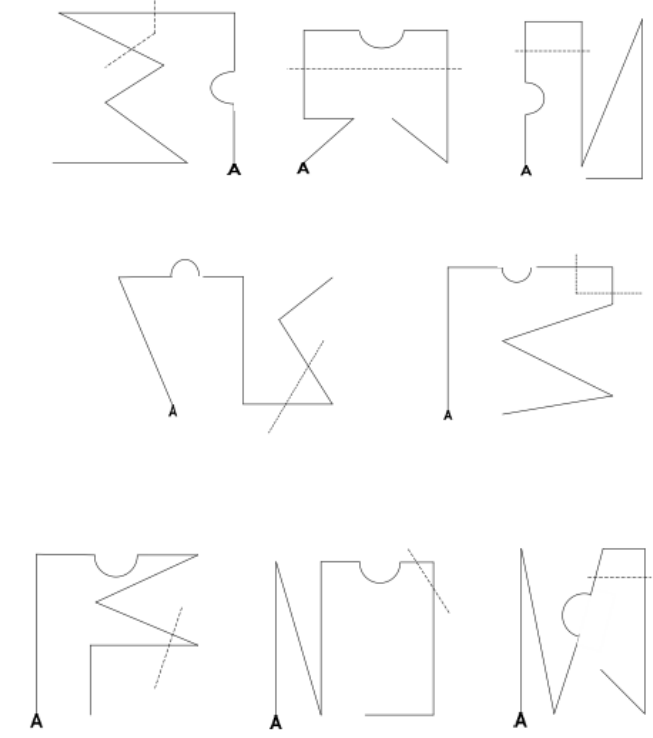 